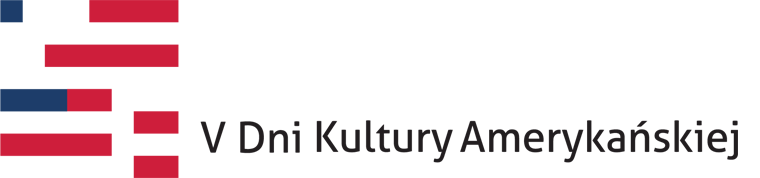 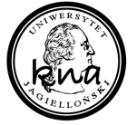 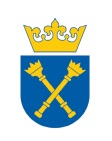 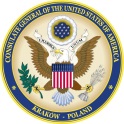 V Dni Kultury Amerykańskiej„Kennedy”15-19 kwietnia 2013Program15.04 – poniedziałek15.04 – poniedziałek15.04 – poniedziałek15.04 – poniedziałek15.04 – poniedziałek15.04 – poniedziałek15.04 – poniedziałek12:00 – 12:15R34R34Oficjalne otwarcie V DKA przez prof. dr hab. Andrzeja ManięOficjalne otwarcie V DKA przez prof. dr hab. Andrzeja ManięOficjalne otwarcie V DKA przez prof. dr hab. Andrzeja ManięOficjalne otwarcie V DKA przez prof. dr hab. Andrzeja Manię12:15 – 13:30R34R34Wykład specjalny dr Radosława Rybkowskiego – „Rodzina Kennedych – arystokracja demokracji”Wykład specjalny dr Radosława Rybkowskiego – „Rodzina Kennedych – arystokracja demokracji”Wykład specjalny dr Radosława Rybkowskiego – „Rodzina Kennedych – arystokracja demokracji”Wykład specjalny dr Radosława Rybkowskiego – „Rodzina Kennedych – arystokracja demokracji”18:00 – 20:00MMWieczór komiksowy we współpracy z ATOM Comics, goście specjalni: Dawid Przywalny i Jacek MasłowskiWieczór komiksowy we współpracy z ATOM Comics, goście specjalni: Dawid Przywalny i Jacek MasłowskiWieczór komiksowy we współpracy z ATOM Comics, goście specjalni: Dawid Przywalny i Jacek MasłowskiWieczór komiksowy we współpracy z ATOM Comics, goście specjalni: Dawid Przywalny i Jacek Masłowski16.04 – wtorek16.04 – wtorek16.04 – wtorek16.04 – wtorek16.04 – wtorek16.04 – wtorek16.04 – wtorek12:00 – 13:30R34R34Wykład specjalny dr hab. Pawła Laidlera – „Prawo i polityka według JFK i RFK”Wykład specjalny dr hab. Pawła Laidlera – „Prawo i polityka według JFK i RFK”Wykład specjalny dr hab. Pawła Laidlera – „Prawo i polityka według JFK i RFK”Wykład specjalny dr hab. Pawła Laidlera – „Prawo i polityka według JFK i RFK”20:00 – 22:00CLCLSpotkanie sekcji filmowej, literackiej oraz muzycznej KNA na temat kultury amerykańskiej w pierwszej połowie lat 60.Spotkanie sekcji filmowej, literackiej oraz muzycznej KNA na temat kultury amerykańskiej w pierwszej połowie lat 60.Spotkanie sekcji filmowej, literackiej oraz muzycznej KNA na temat kultury amerykańskiej w pierwszej połowie lat 60.Spotkanie sekcji filmowej, literackiej oraz muzycznej KNA na temat kultury amerykańskiej w pierwszej połowie lat 60.17.04 – środa17.04 – środa17.04 – środa17.04 – środa17.04 – środa17.04 – środa17.04 – środa14:00 – 15:30R4R4Wykład specjalny dr Łukasza Kamieńskiego – „JFK, Dr. Feelgood i amfetamina”Wykład specjalny dr Łukasza Kamieńskiego – „JFK, Dr. Feelgood i amfetamina”Wykład specjalny dr Łukasza Kamieńskiego – „JFK, Dr. Feelgood i amfetamina”Wykład specjalny dr Łukasza Kamieńskiego – „JFK, Dr. Feelgood i amfetamina”20:00 – 23:00CLCLPrelekcja autorstwa Movie Bratz oraz projekcja filmu Thirteen Days (2000), reż. Roger Donaldson, 145 minPrelekcja autorstwa Movie Bratz oraz projekcja filmu Thirteen Days (2000), reż. Roger Donaldson, 145 minPrelekcja autorstwa Movie Bratz oraz projekcja filmu Thirteen Days (2000), reż. Roger Donaldson, 145 minPrelekcja autorstwa Movie Bratz oraz projekcja filmu Thirteen Days (2000), reż. Roger Donaldson, 145 min18.04 – czwartek18.04 – czwartek18.04 – czwartek18.04 – czwartek18.04 – czwartek18.04 – czwartek18.04 – czwartek11:45 – 12:15R4R4Otwarcie konferencji naukowej „Kennedy” oraz wystąpienie przedstawicielki Konsulatu Generalnego USA w Krakowie, Pani Konsul Charity BoyetteOtwarcie konferencji naukowej „Kennedy” oraz wystąpienie przedstawicielki Konsulatu Generalnego USA w Krakowie, Pani Konsul Charity BoyetteOtwarcie konferencji naukowej „Kennedy” oraz wystąpienie przedstawicielki Konsulatu Generalnego USA w Krakowie, Pani Konsul Charity BoyetteOtwarcie konferencji naukowej „Kennedy” oraz wystąpienie przedstawicielki Konsulatu Generalnego USA w Krakowie, Pani Konsul Charity Boyette12:15 – 14:00R4R4Konferencja naukowa „Kennedy”: panel kulturalny moderowany przez dr Radosława RybkowskiegoKonferencja naukowa „Kennedy”: panel kulturalny moderowany przez dr Radosława RybkowskiegoKonferencja naukowa „Kennedy”: panel kulturalny moderowany przez dr Radosława RybkowskiegoKonferencja naukowa „Kennedy”: panel kulturalny moderowany przez dr Radosława Rybkowskiego14:00 – 15:30CVCVObiad konferencyjny dla prelegentów w restauracji ConviviumObiad konferencyjny dla prelegentów w restauracji ConviviumObiad konferencyjny dla prelegentów w restauracji ConviviumObiad konferencyjny dla prelegentów w restauracji Convivium20:00 – 23:00CLCLPrelekcja autorstwa Macieja Badury oraz projekcja filmu JFK (1991, wersja reżyserska), reż. Oliver Stone, 206 minPrelekcja autorstwa Macieja Badury oraz projekcja filmu JFK (1991, wersja reżyserska), reż. Oliver Stone, 206 minPrelekcja autorstwa Macieja Badury oraz projekcja filmu JFK (1991, wersja reżyserska), reż. Oliver Stone, 206 minPrelekcja autorstwa Macieja Badury oraz projekcja filmu JFK (1991, wersja reżyserska), reż. Oliver Stone, 206 min19.04 – piątek19.04 – piątek19.04 – piątek19.04 – piątek19.04 – piątek19.04 – piątek19.04 – piątek8:15 – 9:45R34R34Konferencja naukowa „Kennedy”: panel biograficzny moderowany przez dr Tomasza SorokęKonferencja naukowa „Kennedy”: panel biograficzny moderowany przez dr Tomasza SorokęKonferencja naukowa „Kennedy”: panel biograficzny moderowany przez dr Tomasza SorokęKonferencja naukowa „Kennedy”: panel biograficzny moderowany przez dr Tomasza Sorokę9:45 – 10:00R34R34PrzerwaPrzerwaPrzerwaPrzerwa10:00 – 11:30R34R34Konferencja naukowa „Kennedy”: panel polityczny moderowany przez dr Macieja TurkaKonferencja naukowa „Kennedy”: panel polityczny moderowany przez dr Macieja TurkaKonferencja naukowa „Kennedy”: panel polityczny moderowany przez dr Macieja TurkaKonferencja naukowa „Kennedy”: panel polityczny moderowany przez dr Macieja Turka14:00 – 15:30CVCVObiad konferencyjny dla prelegentów w restauracji ConviviumObiad konferencyjny dla prelegentów w restauracji ConviviumObiad konferencyjny dla prelegentów w restauracji ConviviumObiad konferencyjny dla prelegentów w restauracji Convivium19:00 – 20:30MMFireside Chats – „Czy Lee Harvey Oswald stworzył bohatera?”, goście specjalni: dr Marcin Fatalski, dr Radosław Rybkowski, dr Magdalena Paluszkiewicz-MisiaczekFireside Chats – „Czy Lee Harvey Oswald stworzył bohatera?”, goście specjalni: dr Marcin Fatalski, dr Radosław Rybkowski, dr Magdalena Paluszkiewicz-MisiaczekFireside Chats – „Czy Lee Harvey Oswald stworzył bohatera?”, goście specjalni: dr Marcin Fatalski, dr Radosław Rybkowski, dr Magdalena Paluszkiewicz-MisiaczekFireside Chats – „Czy Lee Harvey Oswald stworzył bohatera?”, goście specjalni: dr Marcin Fatalski, dr Radosław Rybkowski, dr Magdalena Paluszkiewicz-Misiaczek20:00 – 0:00CLCLAfter party V DKA – „Presidential Style”After party V DKA – „Presidential Style”After party V DKA – „Presidential Style”After party V DKA – „Presidential Style”R4 – Rynek Główny 34, sala 4R4 – Rynek Główny 34, sala 4R34 – Rynek Główny 34, sala 34R34 – Rynek Główny 34, sala 34M – Massolit Books&Cafe, ul. Felicjanek 4CL – Cudowne Lata, ul. Garncarska 5CV – Restauracja Convivium, ul. Gołębia 24